Birth event—delivery method, code NExported from METEOR(AIHW's Metadata Online Registry)© Australian Institute of Health and Welfare 2024This product, excluding the AIHW logo, Commonwealth Coat of Arms and any material owned by a third party or protected by a trademark, has been released under a Creative Commons BY 4.0 (CC BY 4.0) licence. Excluded material owned by third parties may include, for example, design and layout, images obtained under licence from third parties and signatures. We have made all reasonable efforts to identify and label material owned by third parties.You may distribute, remix and build on this website’s material but must attribute the AIHW as the copyright holder, in line with our attribution policy. The full terms and conditions of this licence are available at https://creativecommons.org/licenses/by/4.0/.Enquiries relating to copyright should be addressed to info@aihw.gov.au.Enquiries or comments on the METEOR metadata or download should be directed to the METEOR team at meteor@aihw.gov.au.Birth event—delivery method, code NIdentifying and definitional attributesIdentifying and definitional attributesMetadata item type:Data ElementShort name:Method of birthMETEOR identifier:270035Registration status:Health!, Superseded 06/09/2006Definition:The method of complete expulsion or extraction from its mother of a product of conception in a birth event, as represented by a code.Data element concept attributesData element concept attributesIdentifying and definitional attributesIdentifying and definitional attributesData element concept:Birth event—delivery methodMETEOR identifier:269506Registration status:Health!, Superseded 06/09/2006Definition:The method of complete expulsion or extraction from its mother of a product of conception in a birth event.Context:Perinatal statisticsObject class:Birth eventProperty:Delivery methodValue domain attributes Value domain attributes Identifying and definitional attributesIdentifying and definitional attributesValue domain:Method of delivery code NSynonymous names:Method of birthMETEOR identifier:270644Registration status:Health!, Superseded 29/11/2006Definition:A code set representing the method of delivery.Representational attributesRepresentational attributesRepresentational attributesRepresentation class:CodeCodeData type:NumberNumberFormat:NNMaximum character length:11ValueMeaningPermissible values:1Spontaneous vaginal2Forceps (assisted vaginal birth)3Vaginal breech4Caesarean section5Vacuum extraction8OtherSupplementary values:9
 Not stated
 Data element attributes Data element attributes Collection and usage attributesCollection and usage attributesGuide for use:In a vaginal breech with forceps to the after coming head, code as vaginal breech.Source and reference attributesSource and reference attributesSubmitting organisation:National Perinatal Data Development CommitteeRelational attributesRelational attributesRelated metadata references:Has been superseded by Birth event—birth method, code NHealth!, Superseded 02/08/2017
Is re-engineered from  Method of birth, version 1, DE, NHDD, NHIMG, Superseded 01/03/2005.pdf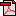  (14.1 KB)No registration statusImplementation in Data Set Specifications:Perinatal NMDSHealth!, Superseded 06/09/2006Implementation start date: 01/07/2006
Implementation end date: 30/06/2007
DSS specific information: The method of delivery may affect the health status of the mother and the baby at birth and during the postpartum period.

Perinatal NMDSHealth!, Superseded 07/12/2005Implementation start date: 01/07/2005
Implementation end date: 30/06/2006

